фото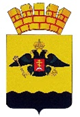 РЕШЕНИЕГОРОДСКОЙ ДУМЫ МУНИЦИПАЛЬНОГО ОБРАЗОВАНИЯГОРОД НОВОРОССИЙСКот ___________________							       № _____г. НовороссийскО внесении изменений в Положение о муниципальном земельном контроле на территории муниципального образования город Новороссийск, утвержденное решением городской Думы муниципального образования город Новороссийскот 21 февраля 2023 года № 357 В соответствии с пунктом 4 части 2 статьи 3 Федерального закона от 31 июля 2020 года № 248-ФЗ «О государственном контроле (надзоре) и муниципальном контроле в Российской Федерации», Федеральным законом от 6 октября 2003 года № 131-ФЗ «Об общих принципах организации местного самоуправления в Российской Федерации, руководствуясь Уставом муниципального образования город Новороссийск, городская Дума муниципального образования город Новороссийск р е ш и л а:В Положение о муниципальном земельном контроле на территории муниципального образования город Новороссийск (далее – Положение), утвержденное решением городской Думы муниципального образования город Новороссийск от 21 февраля 2023 года № 357, внести изменение, изложив абзац 1 пункта 8.1. Положения в редакции:«8.1. До 31 декабря 2025 года, в соответствии с частями 9, 9.1, 10 статьи 98 Закона N 248-ФЗ, допускается подготовка контрольно-ревизионным управлением в ходе осуществления муниципального земельного контроля документов, информирование контролируемых лиц о совершаемых должностными лицами контрольно-ревизионного управления действиях и принимаемых решениях, обмен документами и сведениями с контролируемыми лицами на бумажном носителе.».Отделу информационной политики и средств массовой информации администрации муниципального образования город Новороссийск обеспечить официальное опубликование настоящего решения в печатном средстве массовой информации и размещение (опубликование) настоящего решения на официальном сайте администрации и городской Думы муниципального образования город Новороссийск в информационно-телекоммуникационной сети «Интернет».Контроль за выполнением настоящего решения возложить на председателя постоянного комитета городской Думы по муниципальной собственности, земельным отношениям, вопросам торговли и потребительского рынка В.А. Козырева и исполняющего обязанности заместителя главы муниципального образования город Новороссийск
Е.Н. Степаненко.Настоящее решение вступает в силу со дня его официального опубликования.Глава муниципального образования	     Председатель городской Думыгород Новороссийск_____________А.В. Кравченко 		      ______________ А.В. Шаталов